ВНИМАНИЕ! Для участия в соревнованиях  ФЛРД необходимо предварительно зарегистраироваться. Участник, зарегистрировавшийся в день соревнований, будет иметь НЕвыгодную стартовую позицию.Администрация ПКиО Измайлово, ЦФКиС ВАО, АНО АРТА-СПОРТ, МОК (Московская ореховая компания)П Р О Г Р А М М АОткрытие Московского Фестиваля лыжероллерных дисциплин (1 этап)Открытое первенство ВАО г. Москвы по лыжероллерамПОВТОРКА на призы ПКиО «Измайлово»24 апреля 2016 годаСтарт в 100 м от метро Партизанская, перейти по подземному переходу на другую сторону Измайловского шоссе.Соревновательная трасса проходит по Народному проспекту ПКиО от трамвайных путей и до пересечения с Московским проспектом ПКиО (см. схему ниже)ПРЕДВАРИТЕЛЬНАЯ РЕГИСТРАЦИЯ ОБЯЗАТЕЛЬНАЗаявки принимаются до 15.00, 23.04.16Ссылка для регистрации: https://docs.google.com/forms/d/1jLRkr9WhbQfw5MY226TQh786U3oBH6-u5Qyq7DcLHwg/viewform?c=0&w=1 Можно отправить заявку на электронную почту: glo-tanya@yandex.ru Телефоны для справок: 8-916-636-37-10 Ирина, 8 -916-730-86-20 Татьяна, 8-985-905-11-04 КаринаДОПУСКАЮТСЯ УЧАСТНИКИ НА РОЛИКОВЫХ КОНЬКАХ (в зависимости от количества заявленных конькобежцев, возможно формирование отдельных номинаций)Требования к участникам соревнований и условия их допускаДлина дистанции одного повторения – 1000 мРезультат определяет сумма времени всех повторений.ДЕТСКО-ЮНОШЕСКИЙ БЛОК (ДЮБ):Ю ст, Ю ср– 4 повторенийД ст, Ю мл, Д ср – 3 повторений Д мл, ДМ 2, ДД 2– 2 повторенияДМ 1, ДД 1– 1 повторения8.30 до 10.15 - Регистрация и выдача номеров участникам ДЮБ 10.30 - Старт участников Д-Ю блока раздельный через 15 секундПорядок старта: 1–й забег: Ю ст, Ю ср, Д ст, Ю мл, Д ср, Д мл, ДМ 2, ДД2, ДМ1, ДД12–й забег: Ю ст, Ю ср, Д ст, Ю мл, Д ср, Д мл, ДМ 2, ДД23–й забег: Ю ст, Ю ср, Д ст, Ю мл, Д ср, 4–й забег: Ю ст, Ю срСтарт 1-го участника последующего забега – не раньше, чем через 5 минут после старта последнего участника предыдущего забега.НАГРАЖДЕНИЕ! Сразу после финиша и подведения итогов в подгруппах. ОСНОВНОЙ БЛОК (ОБ):М, М1, МЮ – 6 повторенийМ2, М3 – 5 повторенийЖ, Ж1, ЖЮ – 4 повторенийЖ2, М4 – 3 повторений 8.30 до 11.30 - Регистрация и выдача номеров участникам (ОБ)  12.00 - Старт участников основного блока раздельный через 15 секундПорядок старта: 1–й забег: М, М1, МЮ, М2, М3, Ж, Ж1, ЖЮ, Ж2, М42–й забег: М, М1, МЮ, М2, М3, Ж, Ж1, ЖЮ, Ж2, М43–й забег: М, М1, МЮ, М2, М3, Ж, Ж1, ЖЮ, Ж2, М44–й забег: М, М1, МЮ, М2, М3, Ж, Ж1, ЖЮ5–й забег: М, М1, МЮ, М2, М36–й забег: М, М1, МЮСтарт 1-го участника последующего забега – не раньше, чем через 5 минут после старта последнего участника предыдущего забега.НАГРАЖДЕНИЕ! Сразу после финиша и подведения итогов в подгруппах. Стартовый взнос: 400 рублей для групп МЮ, ЖЮ, М, Ж, М1, Ж1, М2, М3.  100 рублей для групп Ж2, М4, ЮСТ, ДСТ, ЮСР, ДСР, ЮМЛ, ДМЛ, ДМ 2, ДД 2, ДМ 1, ДД 1Выдача стартовых номеров и дорегистрация на месте старта (схема ниже)  Предварительная заявка принимается по электронной почте: glo-tanya@yandex.ru Телефоны для справок: 8-916-636-37-10 Ирина, 8 -916-730-86-20 Татьяна, 8-985-905-11-04 (Карина)Телефон для уточнения проезда: 8-916-782-07-57 (Андрей)ПОСЛЕ ФИНИША УЧАСТНИКИ ДОЛЖНЫ СДАТЬ СВОИ СТАРТОВЫЕ НОМЕРА СХЕМА СОРЕВНОВАТЕЛЬНОЙ ТРАССЫ:Трасса проходит в живописнейшей части ВАО города Москвы – в ПКиО «Измайловский».Рельеф – равнинный, создается впечатление небольшого подъема по ходу движения от старта до     финиша.Траса находится в парке, но не в тени, асфальт сухой (после зимы) Ширина от 8 до 6 м, соревновательная часть трассы – не менее 4 м, возвратная часть – не менее 2 м.Рядом имеется пешеходная дорожка для гуляющих (дублер)Качество асфальта на 4 (по пятибалльной системе), асфальт среднезернистый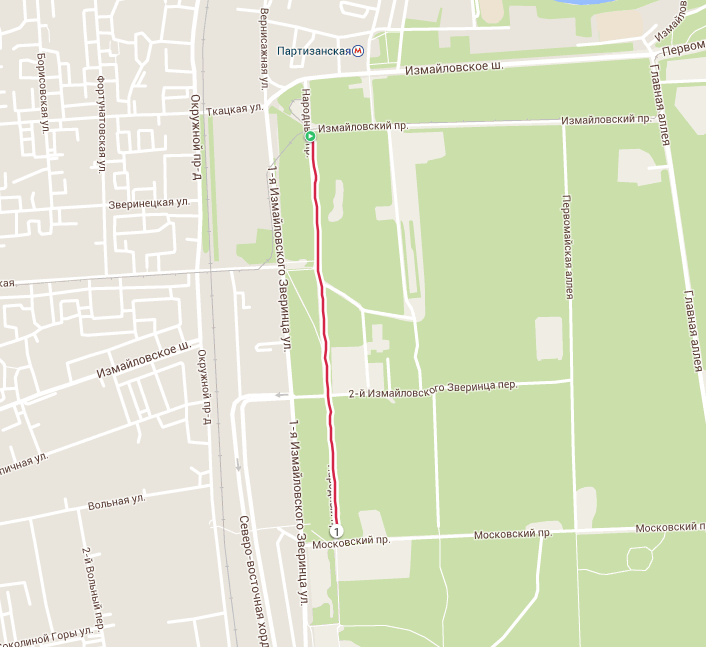 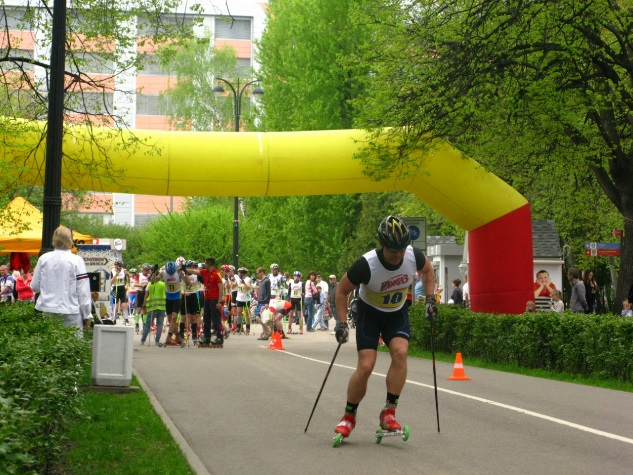 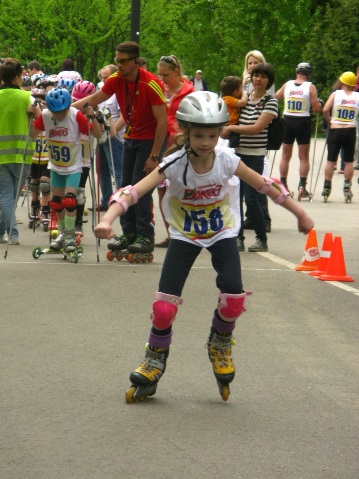 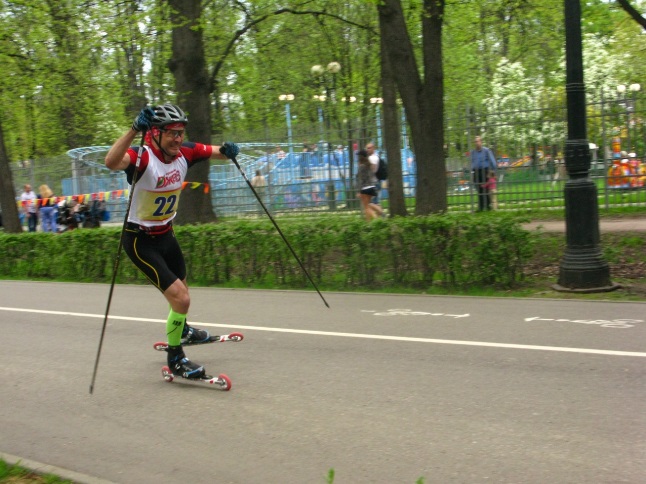 №№ п/пСокращенное наименование группыПолноенаименование группыГод рожденияДистанция1ДМ 1, ДД 1дети-мальчики, девочки первой группы2006 г.р. и мл.1 км2ДМ 2, ДД 2дети-мальчики, девочки второй группы2004-2005 г.р.2 км3Ю мл, Д млюноши, девушки младшего возраста2002-2003 г.р.3 км/2 км4Ю ср, Д срюноши, девушки среднего возраста2000-2001 г.р.4 км/3 км5Ю ст, Д стюноши, девушки старшего возраста1998-1999 г.р.4 км/3 км6МЮ, ЖЮюниоры, юниорки1996- 1997 г.р.6 км/4 км7М0, Ж0мужчины, женщины основного возраста1995 -1976 г.р.6 км/4 км8М1, Ж1мужчины, женщины первой возрастной гр.1975 -1966 г.р.6 км/4 км9М2мужчины второй возрастной группы1965 -1956 г.р.5 км10Ж2женщины второй возрастной группы1965 -1956 г.р.3 км11М3мужчины третьей возрастной группы1955 -1946 г.р.5 км12М4мужчины четвертой возрастной гр.1945 и старше3 км